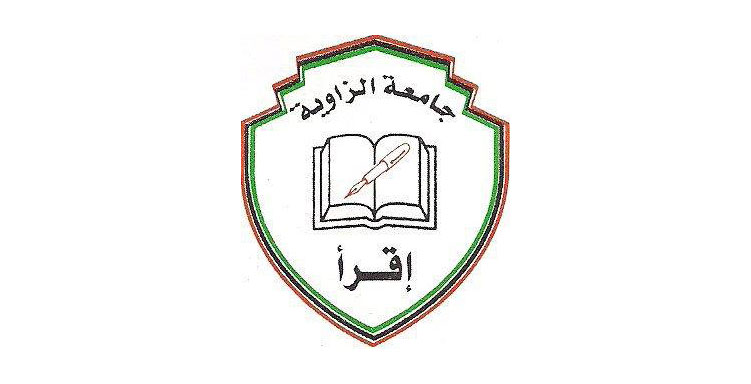 كلية التربية – العجيلاتقسم الدراسات الاسلامية   الخطة التشغيلية للقسم فصل الخريف 2021 – 2022 المقدمة  تهدف الخطة التشغيلية لقسم الدراسات الاسلامية بكلية التربية العجيلات إلى التعريف  بالبرامج والأنشطة  التي يقوم بها القسم  بحيث تقدم تصورات مطورة حول ما يمكن ان يحقق اعداد معلمين ذوي كفاءة عالية لدمجهم في سوق العمل والنهوض بعجلة التقدم في قطاع التعليم والاوقاف والعلوم الدينية عادة لا يمكن تحقيق الخطة التشغيلية للأقسام العلمية الا بالتمويل المستمر والرعاية المادية التامة من قبل ادارة الشؤون المالية بالكلية الاهداف العامة للخطة التشغيلية   1- اعداد كوادر علمية قادرة على تدريس مقررات التربية الاسلامية في مدارس التعليم العام2- مكافحة الظواهر الهدامة من خلال محاربة التطرف الديني والاجتماعي 3- تطوير مستوى العطاء الفكري والعقائدي لدى الطلبة 4- ارساء مبادئ العقيدة الاسلامية لدى شرائح المجتمع المختلفةمجالات انشطة القسم تشمل  ما يلي : 1- النشاط التدريسي تحقيق المقررات الدراسية وحصر احتياجات القسم من اعضاء هيئة تدريس متخصصين وفي المواد العامة والتربوية , كذلك الفائض من اعضاء هيئة التدريس في القسم 2- فريق العمل الاداري بالقسم  يعتمد على  اقتراح عدد من الكوادر ممن يقدمون خدمات مساندة للعمل الاكاديمي بالقسم والذي يمكن حصره في التالي : - امين مكتبة خاصة بقسم الدراسات- خبير طباعة على الحاسب الآلي 3- البعثات متابعة الإحالة المقدمة للسيد وكيل الشؤون العلمية بالكلية  , التي تمت بناء على المراسلة الصادرة بتاريخ  1 \ 4 \ 2021  ذات الرقم الاشاري 1.21.04.004  و الموجهة من السيد مدير ادارة الملحقيات وشؤون الموفدين للسادة رؤساء الجامعات العامة والسيد مدير عام الهيئة الليبية للبحث العلمي , حيث تضمنت تلك الاحالة  بيانات اعضاء هيئة التدريس الوطنيين من حملة الماجستير  و لم يصدر بحقهم قرارات إيفاد لاستكمال الإجازة الدقيقة الدكتوراه  4- اعضاء هيئة التدريس المتعاونين بالقسم لا يوجد اعضاء هيئة تدريس متعاونين بالقسم5- الخدمات العامة   تتضمن  : - خدمات نقل الطلبة الى المساجد ودور العلوم القرآنية-  نقل الكتب وتجهيز المكتبة العامة للقسم- تجهيز فرق العمل التطوعي في القسم7- متطلبات انشطة القسم وتتمثل في -  انشاء مكتبة علوم دينية تتضمن مخطوطات دينية قديمة - وسائل نقل الطلبة الى اماكن الانشطة الدينية 8- الفعاليات العلمية تتمثل في الاعداد لورشة عمل حول دور العقيدة الاسلامية في مواجهة التطرف الديني9- برامج التدريب والتنمية  تتمثل في توطيد العلاقة بين قسم الدراسات الاسلامية و الهيئات العامة للشؤون الدينية في البلاد10- دعم الطلبة المتفوقين بالكلية تكريم الطلبة المتفوقين بقسم الدراسات الاسلامية و تشجيع حملة كتاب الله و حفظة القرآن الكريم11- مواكبة التطور في اللوائح والقوانين مجالات الخطة التشغيلية لقسم الأحياء 1- خطة قبول الطلبة الجدد بالقسم للعام الجامعي 2021 – 2022  يتم قبول الطلبة المتحصلين على الشهادة الثانوية او ما يعادلها  للعام الدراسي 2020 – 2021 حسب المبين بالجدول التالي :  2- آلية القبول بالقسم  تتضمن الشروط التالية : - التسجيل من خلال البوابة الإلكترونية في منظومة الجامعة كخطوة اولى  - خضوع المتقدمين للتسجيل بالقسم  للمقابلة الشخصية وتقييم مدى استيفاء الشروط والمعايير اللازمة للقبول بكليات التربية  - اعلان نتائج  القبول بعد اعتمادها من مكتب مسجل الكلية من خلال صفحة الكلية على فيس بوك , ولوحة الاعلانات بالقسم  3- النشاط الأكاديمي التدريسيأ. طلبة العام الجامعي السابق 2020 -2021ب- طلبة العام الجامعي  الحالي 2021 - 2022 ج- أعداد الطلبة المتوقع قبولهم للعام الجامعي القادم 50 طالبد- أعداد الطلبة المتوقع تخرجهم مع نهاية العام الحالي  لا يوجد خريجين للعام الجامعي الحالي 4- أعضاء هيئة التدريس يبين الجدول  التالي عدد اعضاء هيئة التدريس بالقسم واحتياجات القسم لأعضاء هيئة تدريس جدد حسب تخصصاتهم  5- إدارة المكتبات قسم    الدراسات الاسلامية  بحاجة الى تعيين موظفين في ادارة المكتبات والمعلومات  حسب المبين بالجدول التالي:  6- إدارة السلامة المهنية قسم الدراسات الاسلامية  بحاجة الى تعيين موظفين في إدارة السلامة المهنية حسب المبين بالجدول التالي:  مقترحات القسم 1- الخطط والمشاريع المستقبلية العلمية - ترسيخ مبدأ العمل الجماعي المنظم لدى الطلبة من خلال اقامة الندوات والنشاطات المختلفة- حث الطلبة على نشر الثقافية الدينية بتنظيم برامج و دروس دينية بالتعاون مع اذاعة العجيلات المحلية المسموعة - اقامة مؤتمر علمي حول دور العقيدة الاسلامية في تحقيق مشروع الدستور الليبي 2- مقترحات مقدمة  للشؤون الادارية بالكلية  - تكريم الطلبة المتفوقين والمتميزين والخريجين للسنوات الماضية - إقامة حفل  اختتام العام الجامعي ( الفصل الدراسي )  والنشاطات الطلابية المختلفة اعداد : منسق الجودةأ. عبد السميع محمد الشبوكيالقدرة الاستيعابية للقسم القدرة الاستيعابية للقسم طلبة الفصل الدراسي الاولطلبة الفصل الدراسي الاولعدد الطلبة80الفصل الدراسيعدد الطلبةالاول23الثاني105الثالث60الرابع12المجموع200الفصل الدراسيعدد الطلبةالاول21الثاني103الثالث59الرابع12المجموع195اعضاء هيئة تدريس معينين بالقسم11احتياجات القسم من اعضاء هيئة تدريس متخصصين\\\احتياجات القسم من اعضاء هيئة تدريس في المواد الداعمة2 اعضاء هيئة تدريس في المواد التربويةالمعيدين 5نوع الوظيفةاعداد الموظفينمبرر طلب تعيين الموظفمصنف وثائق ومعلومات11- الحاجة  المتزايدة في مجال الخدمات الفنية وخدمات المعلومات 2- سد النقص الناتج عن تقاعد الموظفين وتقديم الاجازات المرضية نوع الوظيفةاعداد الموظفينمبرر طلب تعيين الموظفإطفائي حرائق 1تعزيز القدرة على مواجهة الطوارئ والحرائق التي قد تنشأ عن التماس الكهربائي نظرا لقدم المبنى وعدم صيانته منذ فترة طويلةخبير صيانة الكوابل الكهربائية 1تعزيز القدرة على مواجهة الطوارئ والحرائق التي قد تنشأ عن التماس الكهربائي نظرا لقدم المبنى وعدم صيانته منذ فترة طويلة